HACETTEPE ÜNİVERSİTESİ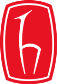 ATATÜRK İLKELERİ VE İNKILÂP TARİHİ ENSTİTÜSÜDoktora Tez İzleme Komitesi Tutanak FormuÖĞRENCİ BİLGİLERİ TEZ BAŞLIĞITez başlığında değişiklik var ise:TEZ İZLEME KOMİTESİ ÜYELERİYukarıda adı geçen Anabilim Dalımız doktora öğrencisinin Tez İzleme Komitesi   …./…../…… tarihinde toplanmış ve öğrencinin ilişikte sunulan gelişme raporunu ve bir sonraki yarıyılda yapılacak çalışma planını değerlendirmiş ve   OY BİRLİĞİ    OY ÇOKLUĞU ile   BAŞARILI    BAŞARISIZ olduğu kararı verilmiştir. Eki: Tez Gelişme Raporu.Adı Soyadı:Anabilim Dalı:Atatürk İlkeleri ve İnkılâp Tarihi Numarası:Programı:Danışman:Statüsü:Doktora   Tez BaşlığıYeni Tez BaşlığıUnvanı, Adı, SoyadıKurumu - BölümüTarihİmza1-2-3-